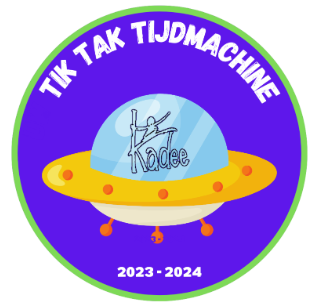 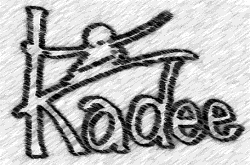 Deze brochure goed bewaren.Bevat belangrijke informatie.SchoolurenAanvang van de lessen:Voormiddag van: 8.45u tot 12.10u		Speeltijd: 10.25u – 10.50uOp woensdag: 8.45u tot 12.00u		Speeltijd: 10.25u – 10.40uNamiddag van: 13.10u tot 15.25u		Speeltijd: 14.25u – 14.35uVerlofdagen + vrije dagen schooljaar 2023-2024Vrije dagen 2023-2024Hervatting van de lessen vanaf vrijdag 1 september 20231ste trimester :Woensdag 4 oktober 2023  Lokale verlofdagHerfstvakantie van maandag 30 oktober 2023 tot en met zondag5 november 2023Woensdag 6 december 2023  Lokale verlofdagKerstvakantie van maandag 25 december 2023 tot en met zondag7 januari 20242de trimester :Krokusvakantie van maandag 12 februari 2024 tot en met zondag18 februari 2024Dinsdag 27 februari 2024  Pedagogische studiedagMaandag 11 maart 2024  Lokale verlofdagPaasvakantie van maandag 1 april 2024 tot en met zondag 14 april 20243de trimester :Woensdag 1 mei 2024  Dag van de arbeidWoensdag 8 mei 2024  Pedagogische studiedagDonderdag 9 mei 2024  HemelvaartsdagVrijdag 10 mei 2024  BrugdagMaandag 20 mei 2024  PinkstermaandagZomervakantie vanaf maandag 1 juli 2024Theaterbezoeken kunt u vinden op de websiteWe melden deze in de maandkalenders.Kosten worden verrekend in de maximumfactuur.VerjaardagenIn de klas maken we graag tijd vrij om de verjaardag van uw kind te vieren. Maak gebruik van de verjaardagsdozen.De juf zal hier uitleg bij geven tijdens de infoavond in september.We vragen jullie om geen snoepjes noch geschenkjes mee te geven.Een taart, cake, koekjes of fruit is prima.Een kleine chips mag ook.Bibliotheekbezoek – op maandagnamiddagKinderen lagere school:vertrek met de bus om 13.20u (L6, L4 L1 vanaf februari 2024)vertrek met de bus om 13.50u (L5, L3 L2)11-09-202309-10-202306-11-202311-12-202315-01-202419-02-202418-03-202415-04-202413-05-2024VOOR 11-06-2024 boeken verzamelen op school.Medewerkers bib komen de boeken afhalen op dinsdag 11-06-2024.BetalingenZoals vorig schooljaar hanteren we onderstaande regeling i.v.m. de maximumfactuur.De eerste afrekening is er in december, de tweede kunt u in april verwachten en de laatste in juni.Kinderen brengen enkel contant geld mee naar school voor commerciële activiteiten als ontbijt, kienavond, schoolfoto’s, …Alle andere betalingen worden genoteerd op de schoolrekening van uw kind.Eten en drinkenAls school kiezen we er al enkele jaren voor om géén drank meer te verkopen en enkel nog water aan te bieden.Geef uw kind een flesje water met schroefdop mee.Zo een flesje sluit prima en we verknoeien niets.Kinderen kunnen hun flesje altijd laten bijvullen. Ook in de klas is zo een flesje met schroefdop echt handig.We vullen dit regelmatig bij en we stimuleren uw kind om het flesje op vrijdag mee naar huis te nemen.Op maandag kan er dan een nieuw flesje mee naar school gebracht worden.Toezichtsvergoeding: € 0,25/beurt (apart te verrekenen)Eucharistievieringen vindt u op de websiteIn overleg met de parochiefederatie organiseren we aantal keren een gezamenlijke kinderviering. Via de nieuwsbrief verneemt u telkens de juiste dag en het uur.Graag nodigen we de ouders uit om aanwezig te zijn.Regelmatig wordt er ook een bezinning gehouden in de klas.Belangrijke dataDonderdag 19 oktober 2023:		GrootouderfeestZaterdag 27 januari 2024:		KienavondZondag 24 maart 2024:Ontbijt aan huisZondag 21 april 2024:		VormselZondag 5 mei 2024 & donderdag 9 mei 2024:		Eerste communie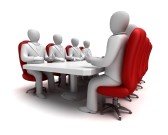 Inrichtende Macht – SchoolbestuurBenaming:	VZW ‘De Kubus’			Afdeling ‘KADEE’			Grauwe Torenwal 16			3960 BREEVoorzitter:	Geusens JosLeden vanuit KADEE:			Peurteners KatrienGroenstraat 453960 BREE			Linssen KatrienHubesheide 463960 BREE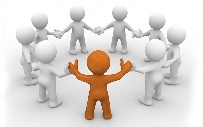 SchoolraadMoonen Jef (lok. gem.) - voorzitterEngelen Lisette (school) - secretarisLeden: school: Mulders Katrien - Corstjens AnnOuderraad: Rijnkens Evy- Thijs BartLokale gemeenschap: Verstraeten Sebille - Drijkoningen GuidoAdvies: Vangeloven Miranda - directie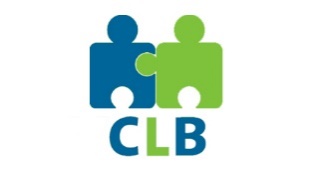 CLBOuders zijn verplicht hun medewerking te verlenen bij spijbelen en medische onderzoeken.Wanneer de school zich zorgen maakt over de ontwikkeling van uw kind, wordt in eerste instantie contact opgenomen met de ouders.In overleg kan toestemming gevraagd worden om het CLB in te schakelen. A.d.h.v. een stappenplan werkt de school dan samen verder.VCLB Noord-Oost Limburg - De Houborn 45/1-2 - 3960 BreeTelefoon:089/469730 - Fax: 089/469731 - bree@vclblimburg.beSchoolbegeleiding: Corstjens Karen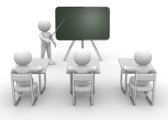 Klasindeling Kleuteronderwijs1ste kleuterklas			Sleven Marjolein	 marjolein.sleven@dekubus-bree.be2de kleuterklas 		Goossens Kim		 kim.goossens@dekubus-bree.be3de kleuterklas			Engelen Lisette	 lisette.engelen@dekubus-bree.bePennings Renate	 renate.pennings@dekubus-bree.bePlusjuf				Engelen Lisette	 lisette.engelen@dekubus-bree.beBewegingsopvoedingKleuters:				Klaps Lara		 lara.klaps@dekubus-bree.beZorg kleuters			Steensels Ingrid	 ingrid.steensels@dekubus-bree.beKinderverzorgster		Craeghs Rita		 rita.craeghs@dekubus-bree.beLager onderwijs1ste Leerjaar			  Janssens Kim		   kim.janssens@dekubus-bree.be2de leerjaar 			  Mulders Katrien	   katrien.mulders@dekubus-bree.be3de leerjaar 			  Schrooten Anja	   anja.schrooten@dekubus-bree.be  Quicken Jolien	   jolien.quicken@dekubus-bree.be4de leerjaar			  Peeters Kathleen	   kathleen.peeters@dekubus-bree.be  Quicken Jolien	   jolien.quicken@dekubusbree.be5de leerjaar 			  Michiels Bart		   bart.michiels@dekubus-bree.be6de leerjaar			  Corstjens Ann	   ann.corstjens@dekubus-bree.beAmbulante leerkracht	  Driesen Rachel	   rachel.driesen@dekubus-bree.be  Janssen Maud	   maud.janssen@dekubus-bree.beZorgcoördinator		  Jannis Eveline	   eveline.jannis@dekubus-bree.beTijdelijk vervangen door	  Motmans Larissa	   larissa.motmans@dekubus-bree.beBewegingsopvoeding	  Quicken Jolien	   jolien.quicken@dekubus-bree.beAdministratieAlgemeen				  Truyen Lydie		   admin.kadee@dekubus-bree.beBoekhouding			  Quanten Anny	   anny.quanten@dekubus-bree.bePreventieadviseur		  Martens Raf		   preventie@dekubus-bree.beICT-Coördinator		  Swennen Tom	   tom.swennen@dekubus-bree.beDirectie 				  Vangeloven Miranda directie.kadee@dekubus-bree.be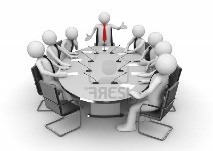 OuderraadLeden met speciale taak:Voorzitter:	Rijnkens EvyLeden :Baeten Dorthy			Thijs BartBogers Anke			Verheyen HildeDomen Lotte			Wijns KristofMaesen Lindsayemail-adres: ouderraad.kadee@gmail.comSchoolpoort – afzetten van kinderenDe kleuters worden rechtstreeks naar de kleuterspeelplaats gebracht door hun ouders.Kinderen mogen pas om 08.30u op de speelplaats omwille van toezicht en ’s middags mogen kinderen toekomen vanaf 12.55 uur. 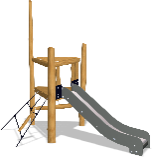 SpeelplaatsEr is steeds voldoende toezicht zodat de kinderen behoorlijk kunnen spelen. Ruw en onverantwoord spelen is verboden. (geweren, mesjes en ander speelgoed dat agressie en/of verwonding kan uitlokken, wordt afgenomen.) Géén inline skates of skateboards.Klauteren op de omheining en zonder toelating de speelplaats verlaten, is niet toegestaan.Tablets, computerspelletjes en gsm worden op school vermeden. Samen in groep spelen, rennen, balspelen enz. … is nog steeds leuker.In verband met de speeltoestellen en het lenen uit onze spelotheek worden in de klassen afspraken gemaakt.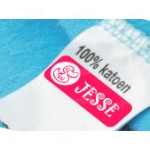 Verloren voorwerpen en kostbaarhedenWaardevolle voorwerpen en kostbaar speelgoed laat je best thuis.De school kan niet instaan voor verlies of beschadiging.De persoonlijke dingen van de kinderen dienen zoveel mogelijk voorzien te worden van hun naam. Vergeet dit a.u.b. niet.Op onze schoolsite zullen we regelmatig foto’s posten van gevonden voorwerpen.Wij leggen deze in de doos “Gevonden voorwerpen” in de gang van de lagere school.Niet opgehaalde spullen worden op het einde van het schooljaar meegegeven aan St.-Vincentius Bree.Buitenschoolse opvang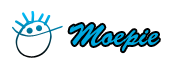 Buitenschoolse kinderopvang Bree is erkend door Kind & Gezin enwordt georganiseerd door de Stad Bree.De vestigingsplaats van Moepie:Bosstraat 23 - 3960 Bree (eetzaal van de school) 089/848530Email: moepie@bree.beCoördinatie gebeurt door Kim Creemers (Diensthoofd kinderopvang) 0493/407065Bij afwezigheid coördinatie kun je voor dringende zaken terecht bij:Dorien Vandersteegen –  0499/510227Ann Kuijpers –  0477/890599Buitenschoolse kinderopvang Bree werkt met het inschrijvingsprogram-ma Kwandoo via website https://bree.kwandoo.com.Maak je een eigen account aan.De ouders die hiervan gebruik willen maken, stellen zich best hiermeein verbinding.Zwemmen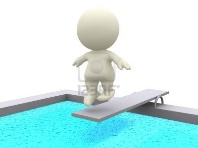 Gratis zwemmen voor het eerste leerjaar.Voor de andere klassen is er het gewoon betaald zwemmen.Dit kost € 3,00 per beurt, busvervoer inbegrepen.Betaling via schoolrekening.(zie maximumfactuur) Dagen en uren van het zwemmen: telkens op dinsdag.Groep 1 K3+L5+L6van 13.30 tot 14.00 uur (Bus vertrekt om 13.10u aan de school!)Groep 2 L1+L4van 14.00-14.30 uur (Bus vertrekt om 13.40u aan de school!)Groep 3 L2+L3van 14.30-15.00 uur (Bus vertrekt om 14.10u aan de school!)12-09	26-09	10-10	24-10	07-11	21-1112-03	26-03	23-04	07-05	21-05	04-06	18-06Tip: kinderen brengen best 2 handdoeken mee, waarvan 1 (kleine) uitsluitend dient voor de voeten. Laat waardevolle voorwerpen thuis.Schrijf de naam in de zwemtas. Kinderen met oordopjes dragen best een strakke elastische badmuts.Diplomazwemmen: 2e trim., behalve eerste leerjaar.Voor kinderen die niet mee zwemmen: blootsvoets in zwemhal.Langere periode niet zwemmen: een doktersattest verplicht. Tijdens de wintermaanden december, januari en februari zwemmen we NIET!Niveaulezen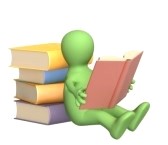 In onze school proberen we het technisch lezen te combineren met leesplezier. Hiervoor kunnen we ieder jaar beroep doen op bereidwillige leesouders. Iedere ouder of grootouder die geïnteresseerd is om hier aan mee te werken, is van harte welkom.Wij zoeken ieder jaar nog nieuwe leesouders bij!!!!We lezen samen vanaf 18 september tot begin juni en dit met de leerlingen van het 2de tot en met het 4de leerjaar.Na het krokusverlof stapt ook het 1ste leerjaar in. MedicatieHet schoolpersoneel zal nooit op eigen initiatief geneesmiddelen toedienen tijdens de schooluren. In uitzonderlijke gevallen kan een ouder aan de school vragen om medicatie toe te dienen aan een kind. Deze vraag moet bevestigd worden door een schriftelijk attest van de dokter dat de juiste dosering en toedieningswijze bevat.Formulier om te gebruiken (verklaring arts), kan je downloaden van de website.Stuur een kind dat ziek is, niet naar school, ook al wenst het dat soms zelf. Een ziek kind blijft thuis!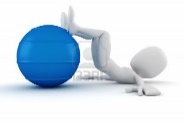 BewegingsopvoedingHet turnen zal plaatshebben op:	maandag voor L4, telkens in de voormiddag	maandag voor L1, telkens in de namiddag	dinsdag voor L5 en L6, telkens in de voormiddag	vrijdag voor L2, L3 telkens in de voormiddagDe kleuters turnen op maandag in de namiddag, dinsdag in de voormiddag en op donderdag in de namiddag.Turnkledij vereist voor de lagere school = blauwe turnbroek + groen T-shirt + turnpantoffels of sportschoenen.Broek = € 15,00 & T-shirt = € 15,00Verkeersveiligheid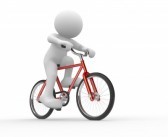 Omwille van de verkeersveiligheid aan onze school en in het belang van uw eigen kinderen kan het parkeren van de auto’s enkel gebeuren op de parking achter sporthal “De Bongerd”.Parkeer uw auto volgens de regel en rij a.u.b. traag!!!U kunt uw auto ook even parkeren aan het kerkhof of op het dorpsplein en uw kind zo veilig mogelijk begeleiden naar school.Na de school mogen de ouders hun kleuter komen halen aan de groene poot bij de parking van “De Bongerd”.Blijf niet in de auto zitten en wees op tijd! Alle andere kinderen (FIETSERS + VOETGANGERS) gaan met de rijen mee. (Tenzij anders afgesproken met de directie.)Rij 1 tot aan het kruispunt Bosstraat/KerkhofstraatRij 2 tot aan het kruispunt Bosstraat/PoststraatEr worden GEEN kinderen meer afgehaald aan de grote poort of uit de rij geplukt.Afwezigheden op schoolAlle afwezigheden (vanaf ½ dag) moeten aan de school wordengemeld met een briefje van de ouders.(Briefjes die u kunt downloaden van onze site.! - maximum 4 per jaar!). Vanaf meer dan 3 opeenvolgende dagen is een doktersattest wettelijk vereist.Let op: Dit geldt ook voor de leerplichtige kleuters in K3.Indien uw kind onwettig afwezig is, regelmatig te laat komt, of geregeld korte ziekteperiodes heeft (minder dan 3 dagen), dient de school het CLB op de hoogte te stellen en zich in verbinding te stellen met de ouders.In K1 & K2 moeten afwezigheden niet gewettigd worden.Voor K3 geldt een andere regeling.Hiervan komt er een uiteenzetting op de ouderavond.Uit veiligheidsoverwegingen is het aan te bevelen dat de oudersde kleuterleidster of de school informeren over de afwezigheid vanhun kleuter.Secretariaat: 089/866916